Ministère  de L’Education Nationale de l’Enseignement Technique et de la Formation Professionnelle  DIRECTION DE LA PEDAGOGIE ET DE LA FORMATION CONTINUECOORDINATION NATIONALEEDUCATION PHYSIQUE ET SPORTIVEProgression des activités du secondaire 1er CYCLE 2019 - 2020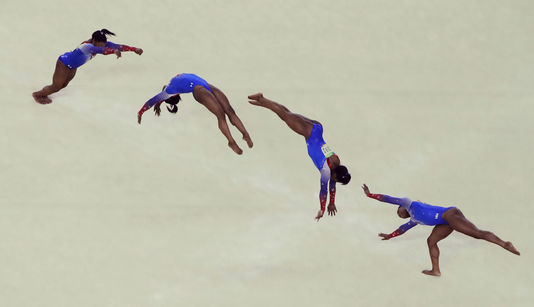 EXEMPLES DE PROGRESSIONClasse de Sixième / Cinquième 6ème /5ème COMPETENCE 1Courses  en 6ème / 5èmeExemple de progression Activités de longue duréeRecommandation : La prise de pouls exigée pendant toute activité de longue durée (avant et après la course) Courses courtes: vitesseCOMPETENCE 2Gymnastique au sol  en 6ème /5èmeExemple de progressionGymnastique au solCOMPETENCE 3Activités de duel  en 6ème /5èmeExemple de progressionJudo COMPETENCE 4Sauts en 6ème /5èmeExemple de progression Hauteur (Rouleau ventral)Saut en LongueurTriple sautLancers en 6ème /5èmeExemple de progression PoidsCOMPETENCE 5Sports collectifs Exemple de progression Basketball  EXEMPLES DE PROGRESSION4ème / 3ème Classe de Quatrième / Troisième COMPETENCE 1Courses  en 4ème / 3èmeExemple de progression Activités de longue duréeActivités de moyenne durée: résistanceCourses courtes :vitesseCOMPETENCE 2Gymnastique  en 4ème /3èmeExemple de progressionGymnastique au solCOMPETENCE 3Activités de duel  en 4ème /3èmeExemple de progressionJudo COMPETENCE 4Sauts en 4ème /3èmeExemple de progression Hauteur (Rouleau ventral)Saut en LongueurTriple sautLancers en 4ème /3èmeExemple de progression PoidsCOMPETENCE 5Sports collectifs en 4ème /3èmeExemple de progression BasketballCLASSIFICATION PAR NIVEAU DES ELEMENTS GYMNIQUESNB : Le contenu d’un niveau est le contenu du niveau inférieur auquel sont ajoutés de nouveaux éléments gymniques Ministère  de L’Education Nationale de l’Enseignement Technique et de la Formation Professionnelle  DIRECTION DE LA PEDAGOGIE ET DE LA FORMATION CONTINUECOORDINATION NATIONALE EDUCATION PHYSIQUE ET SPORTIVE Progression des activités du secondaire 2ème  CYCLE Seconde – Première  Terminale2019 – 2020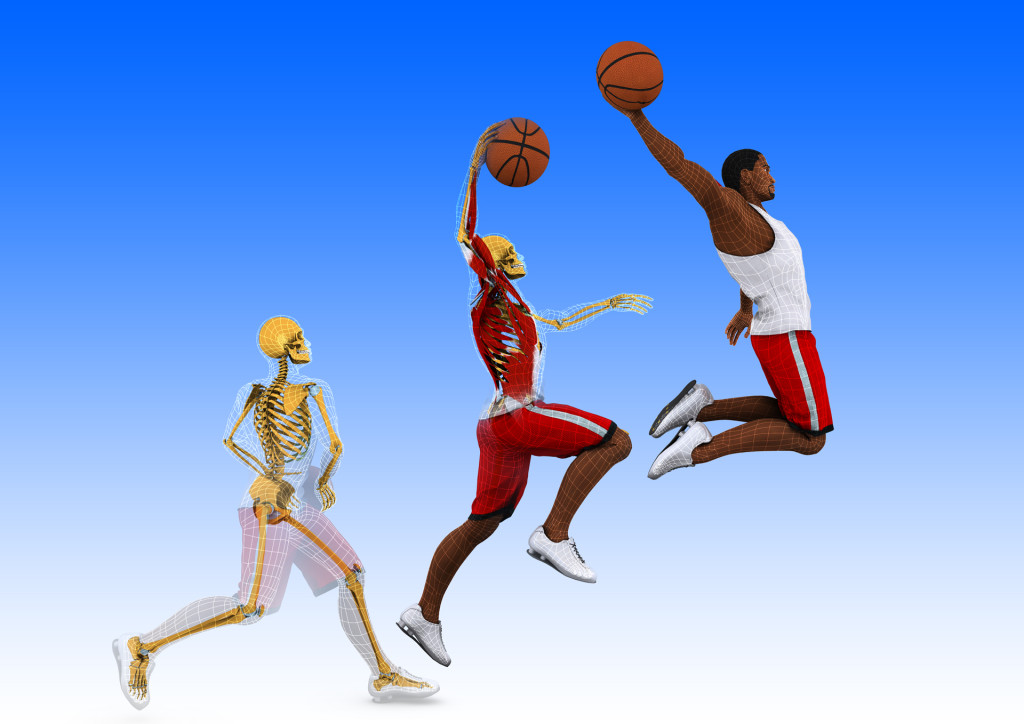 EXEMPLES DE PROGRESSIONClasse de SecondeClasse de PremièreClasse de Terminale Activité de longue  durée Course d’endurance  Seconde /Première /Terminale Exemple de progression Recommandation : La prise de pouls exigée pendant toute activité de longue durée           (avant et après  la course)Activités de moyenne duréeCourse de résistance Seconde/Première/TerminaleExemple de progressionActivité de courte duréeSeconde/Première /TerminaleCourses courtes : vitesseGymnastique  en Seconde/ Première /Terminale Exemple de progressionGymnastique au solActivités de duel  en Seconde/ Première /TerminaleExemple de progressionJudo / lutteSauts en Seconde/ Première /Terminale Exemple de progression Hauteur (Rouleau ventral)Lancers en Seconde /Première /TerminaleExemple de progression Saut en LongueurLancers en Seconde /Première /TerminaleExemple de progression Triple sautLancers en Seconde /Première /TerminaleExemple de progression PoidsSports collectifs en Seconde/Première /TerminaleExemple de progression HandballRecommandationsLa programmation des activités physiques et sportives  est fonction des infrastructures sportives, du matériel (fixe et mobile)  et du personnel enseignant en EPS de l’établissement secondaire.L’élaboration de la  progression pendant l’enseignement de l’activité sportive est fonction du niveau des apprenants (de la classe).Les classes d’un même niveau peuvent mener des activités sportives différentes au sein d’une  même compétence Pour les classes de Terminale, mettre l’accent sur les activités sportives au programme des épreuves physiques du Baccalauréat. Eventuellement programmer des séances de révision en vue de la préparation des épreuves physiques. Période Nombre de semainesLeçons Activités 09/09/ au 25/10/201907 semaines1ère leçon Gymnastique au sol04/11/ au 20/12/201907 semaines2ème leçon  Saut en longueur 06/01/ au 14/02/202005 semaines3eme leçon Course de vitesse24/02/ au 03/04/202006 semaines4eme leçonJudo20/04/ au 06/06/202007 semaines5eme leçon  BasketballSemainesSéanceActivités élèves1Observation et appréciation du niveau de sa classe Traiter une situation de course de longue durée 2 Prise de pouls Course de 15minutes Course en groupePrendre son pouls et celui de son partenaire  avant et après la course  3 Course en fractionnée de temps Course en groupe   Courir 10, 15 ,20 minutes à une allure modérée 4Course de 15 à 20 minutes Courir 15 à 20 minutes à une allure modérée 5 Observation et appréciation des acquis de sa classe Traiter une situation de course de 15 à 20 minutes 6REMEDIATION SemainesSéance Activités élèves 1Observation et appréciation du niveau de sa classe Traiter une situation de course de courte durée 2Réaction à un signalCourse sur 60 mètres Réagir promptement aux signaux de départ et terminer la course3Attitude pendant la course Course sur 60 mètresCourir vite et droit dans l’axe à une allure rapide et terminer la course  4Attitude à l’arrivée de la course sur 60 mètres Maintenir sa course à l’arrivée sur 60 mètres 5Observation et appréciation des acquis de sa classe Traiter une situation de course sur 60 mètres 6REMEDIATIONSemainesSéance Activités élèves 1Observation et appréciation du niveau de sa classeTraiter une situation de gymnastique au sol2Présentation d’éléments gymniques Réaliser des éléments gymniques simples des différentes familles (saut, rotation, équilibre)3Composition   d’enchainementsComposer  des enchainements d’éléments gymniques simples 4Présentation des enchainementsPrésenter des  enchainements d’éléments gymniques simples 5Observation et appréciation des acquis de sa classeTraiter une situation de gymnastique au sol6REMEDIATIONSemainesSéance Activités élèves 1Observation et appréciation du niveau de sa classeTraiter une situation d’activité de duel2Port de la tenue  de judo, le salut. Exécution de chutes de saisies, déséquilibres, déplacements, contrôlesRespecter  le code moral du judoExécuter des chutes, des déséquilibres des déplacements et des contrôles 3Apprentissages des techniques de projection et d’immobilisation Exécuter des techniques de projection et d’immobilisation 4 Observation et organisation de combatOrganiser un combat5Observation et appréciation des acquis de sa classeTraiter une situation de judo6REMEDIATIONSemainesSéance Activités élèves1Observation et appréciation du niveau de sa classeTraiter une situation de saut en hauteur 2Course d’élan et impulsion Saut en rouleau ventralCourir de manière rectiligne sur 4 à 6 foulées et prendre l’impulsion  dans la zone d’appel3 Franchissement et réception Saut en rouleau ventralFranchir l’élastique en rouleau ventral4Saut en rouleau ventral dans sa forme globale Sauter en rouleau ventral dans sa forme globale après 4 foulées 5Observation et appréciation des acquis  de sa classeTraiter une situation de saut en hauteur Rouleau ventral6REMEDIATION SemainesSéance Activités élèves1Observation et appréciation du niveau de sa classeTraiter une situation de saut en longueur2Course d’élan et impulsion Saut en longueurCourir de manière régulière et prendre  une impulsion horizontale   dans la zone d’appel (la planche large)3Suspension et réception Saut en longueurPrendre une impulsion pour une suspension équilibrée et une réception sur deux pieds  4Saut en longueur dans sa forme globale Sauter en longueur dans sa forme globale 5Observation et appréciation des acquis  de sa classeTraiter une situation de saut en longueur 6REMEDIATION SemainesSéanceActivités élèves1Observation et appréciation du niveau de sa classeTraiter une situation  de triple saut 2Course d’élan et impulsion Triple saut Courir de manière régulière et prendre  une impulsion horizontale   dans la zone d’appel (la planche large)3Suspension et réception Triple sautExécuter la forme réglementaire du triple saut (droit- droit-gauche – 2pieds ou gauche- gauche- droit- 2pieds)4Triple saut dans sa forme globale réglementaire Réaliser le triple saut dans sa forme globale réglementaire 5Observation et appréciation des acquis  de sa classeTraiter une situation de triple saut6REMEDIATION SemaineSéance Activités élèves1Observation et appréciation du niveau de sa classeTraiter une situation  de lancer de poids 2Tenue de l’enginLancer du poids Tenir le poids à la base des doigts collés au cou avec le coude du bras lanceur décollé 3Elan – projection Lancer le poids Lancer de profil avec pas chassé 4Lancer de profil avec pas chasséLancer de profil avec pas chassé 5Observation et appréciation des acquis  de sa classeTraiter une situation  de lancer de poids6REMEDIATION SemainesSéance Activités élèves 1Observation et appréciation du niveau de sa classeTraiter une situation de basketball2Manipulation de balles (contrôles, passes, réceptions, tirs  au panier) Exécuter  des passes, réceptions et tirs au panier3Tactiques collectives simples en attaque.Progresser par passes vers le camp adverse (S’organiser en appui, en appui et soutien, se démarquer)4Organisation et observation d’un tournoi de basketballOrganiser un tournoi de basketball(identifier le matériel, pratiquer le handball, assumer des rôles d’officiel...)5Observation et appréciation des acquis de sa classeTraiter une situation de basketball 6REMEDIATION Période Nombre de semainesLeçons Activités 09/09/ au 25/10/201907 semaines1ere leçon Course d’endurance 04/11/ au 20/12/201907 semaines2eme leçon Gymnastique 06/01/ au 14/02/202005 semaines3eme leçon Saut en longueur24/02/ au 03/04/202006 semaines4eme leçonVolley – ball 20/04/ au 06/06/202007 semaines5eme leçon Lutte Africaine SemainesSéanceActivités élèves1Observation et appréciation du niveau de sa classe Traiter une situation de course de longue durée 2 Prise de pouls Course de 15 minutes Course en groupePrendre son pouls et celui de son partenaire  avant et après la course  3 Course en fractionnée de temps Courir en fractionnée de 15, 20 25, 30 minutes  4Course de 25 à 30 minutes Courir 25 à 30 minutes 5 Observation et appréciation des acquis de sa classe Traiter une situation de course de 25 à 30 minutes 6REMEDIATION SemaineSéanceActivités élèves1Observation et appréciation du niveau de sa classe Traiter une situation de course de moyenne  durée 2 Réaction à un signal Prise de pouls Course sur une distance de 400 à 1000m Réagir à un signal de départ Prendre son pouls et celui de son partenaire  avant et après la course  3 Course en fractionnée  sur une distance de 400 à 1000m Courir en fractionnée sur une distance de 400 à 1000m à une allure moyenne 4Course sur une distance de 600 à 1000m Courir sur une distance de 600 à 1000m à une allure moyenne er régulière   5 Observation et appréciation des acquis de sa classe Traiter une situation de course de 600m / 800m  / 1000m 6REMEDIATIONSemainesSéance Activités élèves 1Observation et appréciation du niveau de sa classe Traiter une situation de course de courte durée 2Réaction à un signalCourse sur 60 mètres Réagir promptement aux signaux de départ et terminer la course.3Attitude pendant la course Course sur 60 mètresCourir droit  dans l’axe à une allure rapide et régulière et terminer sa course 4Attitude à l’arrivée  de la course sur 60 mètres Maintenir son allure à l’arrivée et terminer la course  5Observation et appréciation des acquis de sa classe Traiter une situation de course sur 60 mètres 6REMEDIATION SemainesSéance Activités élèves 1Observation et appréciation du niveau de sa classeTraiter une situation de gymnastique au sol2Présentation d’éléments gymniques Réaliser des éléments gymniques simples des différentes familles (saut, rotation, équilibre)3Elaboration et exécution  d’enchainements Elaboration et  exécution d’un  enchainement au BEPCElaborer et exécuter des  enchainements composés d’éléments gymniques simples Elaborer et exécuter d’un enchainement BEPC 4Présentation des  enchainementsPrésenter des enchainements5Observation et appréciation des acquis de sa classeTraiter une situation de gymnastique au sol6REMEDIATION SemainesSéance Activités élèves 1Observation et appréciation du niveau de sa classeTraiter une situation d’activité de duel2Exécution de chutes de saisies, déséquilibres, déplacements, contrôlesDe yaku-soku-geiko, kakari-geikoEntrée en immobilisationExécuter des chutes, des déséquilibres, des déplacements, des contrôles et des entrées en immobilisation  3Apprentissages des techniques de projection, d’immobilisation et des randoris. Exécuter des techniques de projection, d’immobilisation et des randoris  4 Observation et organisation de combatOrganiser un combat5Observation et appréciation des acquis de sa classeTraiter une situation d’activité de duel6REMEDIATION N° Séance Activités élèves1Observation et appréciation du niveau de sa classeTraiter une situation de saut en hauteur 2Course d’élan et impulsion Saut en rouleau ventralCourir de manière rectiligne sur 4 à 6foulées et prendre une impulsion dynamique  dans l’axe de course3 Franchissement et réception Saut en rouleau ventralFranchir l’élastique avec chute dans l’axe avec amortissement4Saut en rouleau ventral dans sa forme globale réglementaire Sauter en rouleau ventral dans sa forme globale réglementaire 5Observation et appréciation des acquis  de sa classeTraiter une situation de saut en hauteur Rouleau ventral6REMEDIATION SemainesSéance Activités élèves1Observation et appréciation du niveau de sa classeTraiter une situation de saut en longueur2Course d’élan et impulsion Saut en longueurCourir de manière  progressivement accélérée,   prendre  une impulsion horizontale   dans la zone réglementaire (la planche)3Suspension et réception Saut en longueurPrendre une impulsion pour une suspension équilibrée et une réception sur deux pieds  4Saut en longueur dans sa forme globale Sauter en longueur dans sa forme globale 5Observation et appréciation des acquis  de sa classeTraiter une situation de saut en longueur 6REMEDIATION SemainesSéance Activités élèves1Observation et appréciation du niveau de sa classeTraiter une situation  de triple saut 2Course d’élan et impulsion Triple saut Courir de manière progressivement accélérée  et prendre  une impulsion horizontale   dans la zone d’appel (la planche3Suspension et réception Triple sautExécuter la forme réglementaire du triple saut et l’égalité des bonds  (droit- droit-gauche – 2 pieds ou gauche- gauche- droit- 2 pieds)4Triple saut dans sa forme globale réglementaire Réaliser le triple saut dans sa forme globale réglementaire 5Observation et appréciation des acquis  de sa classeTraiter une situation de triple saut6REMEDIATIONSemainesSéance Activités élèves1Observation et appréciation du niveau de sa classeTraiter une situation  de lancer de poids 2Tenue de l’enginLancer du poids Tenir le poids à la base des doigts collé au cou avec le coude du bras lanceur décollé 3Elan – projection Lancer le poids Lancer de profil avec pas chassés 4Lancer de profil avec pas chassé/ avec sursautLancer le poidsLancer de profil avec pas chassé /avec sursautLancer le poids5Observation et appréciation des acquis  de sa classeTraiter une situation  de lancer de poids6REMEDIATIONSemainesSéance Activités élèves 1Observation et appréciation du niveau de sa classeTraiter une situation de basketball2Manipulation de balles (contrôles, passes, réceptions, tirs au panier) Exécuter  des passes, réceptions et tirs au panier 3Tactiques collectives en attaque et en défenseProgresser vers le camp adverse en appui, en appui et soutien, se démarquer, marquer (tir au panier)4Organisation et observation d’un tournoi de basketballOrganiser un tournoi de basketballAssumer des rôles d’officiel5Observation et appréciation des acquis de sa classeTraiter une situation de basketball 6REMEDIATIONFamilles6ème 5ème 4ème 3ème Appuis ATR passagerATR passager ATR tenuATR rouléRenversementRoue RondadeRondade percussionRondade percussion et ½ tour RotationsRoulade avantSimple Roulade arrière Roulade avant jambe écartRoulade arrière jambe écart Roulade avant jambe tendue Roulade arrière jambe tendue Roulade avant et planche  écraséeRoulade arrière + planche écraséeSautSaut droitSaut groupé Saut droit pirouetteSaut carpé, groupé, extensionSaut de biche /   de chatSaut droit + pirouette complète MaintienChandelle Planches Equilibre fessier, chandelle, Planches Ecrasement, PlanchesPlanchesSouplesse Pont PontPontPontPériode Nombre de semainesLeçons Activités 09/09/ au 25/10/201907 semaines 1ere leçon Course de resistance 04/11/ au 20/12/201907 semaines 2eme leçon Gymnastique 06/01/ au 14/02/202005 semaines 3eme leçon Lancer de poids 24/02/ au 03/04/202006 semaines 4eme leçonLutte Africaine20/04/ au 06/06/202007 semaines 5eme leçon HandballPériode Nombre de semainesLeçons Activités 09/09/ au 25/10/201907 semaines1ere leçon Course de vitesse 04/11/ au 20/12/201907 semaines2eme leçon Saut en longueur06/01/ au 14/02/202005 semaines3eme leçon Gymnastique24/02/ au 03/04/202006 semaines4eme leçonFootball 20/04/ au 06/06/202007 semaines5eme leçon judo Période Nombre de semainesLeçons Activités 09/09/ au 25/10/201907 semaines1ere leçon Course d’endurance 04/11/ au 20/12/201907 semaines2eme leçon Judo06/01/ au 14/02/202005 semaines3eme leçon Saut en hauteur 24/02/ au 03/04/202006 semaines4eme leçonBasketball  20/04/ au 06/06/202007 semaines5eme leçon GymnastiqueSemainesSéanceActivités élèves1Observation et appréciation du niveau de sa classe Courir pendant 30 minutes  Déterminer les groupes de travail2 Prise de pouls Course de 20 à 30 minutes Course en groupePrendre son pouls et celui de son partenaire  avant et après la course  Courir en groupe de travail3 Course en fractionnée de temps Course en groupe   Courir  25, 30, 35 minutes à une allure modérée Courir en groupe de travail4Course en fractionnée de temps Course de 35 à 45 minutes Course en groupeCourir  30, 35 à 45 minutes à une allure modérée Courir en groupe de travail5 Observation et appréciation des acquis de sa classe Course de 45 minutes 6REMEDIATION SemainesSéanceActivités élèves1Observation et appréciation du niveau de sa classe Courir au temps imposéCourir la distance imposée2Réaction à un signal Prise de pouls Course sur une distance de 400 à 1000m Réagir a un signal de départ Prendre son pouls et celui de son partenaire  avant et après la course  Courir une distance de 400 à 1000 m3 Course en fractionnée  sur une distance de 400 à 1000m Courir en fractionnée sur distance de 400  600, 800m à 1000m à une allure régulière  chronométrée4Course sur une distance de 600 à 1000m Courir sur une distance de 600 à 1000m à une allure régulière  5 Observation et appréciation des acquis de sa classe  Course de résistance  de 600 et 1000m chronométrée6REMEDIATIONSemainesSéance Activités élèves 1Observation et appréciation du niveau de sa classe Courir une  distance de 60 et 80 mètres chronométrée2Réaction à un signalCourse sur 60  et 80 mètres Réagir promptement aux signaux de départ avec différentes positions 3Attitude pendant la course et à l’arrivée Course sur 60  et 80 mètresCourir dans l’axe à une allure rapide avec une synchronisation bras - jambesTravail en fréquence et amplitude des fouléesMaintenir la vitesse optimale4Course sur 60  et 80  mètres Courir sur une distance de 60  et 80 mètres chronométrée Course rapide et relâchéePasser la ligne d’arrivée avec la vitesse acquise  5Observation et appréciation des acquis de sa classe Course sur 60 et 80  mètres chronométrée 6REMEDIATION SemainesSéance Activités élèves 1Observation et appréciation du niveau de sa classePrésenter un mini- enchainement ou un enchainement  cohérent2Présentation d’éléments gymniques Réaliser des éléments gymniques  des différentes familles (saut, rotation, équilibre) avec une vitesse et une amplitude des mouvements 3Elaboration  d’enchainements libres Exécution de l’enchainement imposé au BACPrésenter  des  enchainements libres, longs et cohérents composés d’éléments gymniques maitrisés  Présenter l’enchainement imposé au BAC4Execution d’ enchainements libres Présenter des  enchainements libres longs et  cohérents 5Observation et appréciation des acquis de sa classePrésentation d’enchainements 6REMEDIATION SemainesSéance Activités élèves 1Observation et appréciation du niveau de sa classeParticiper à un combat de judo2Exécution de chutes de saisies, déséquilibres, déplacements, contrôlesDe yaku-soku-geiko, kakari-geikoEntrée en immobilisationExécuter des chutes, des déséquilibres, des déplacements, des contrôles et des entrées en immobilisation  3Apprentissages des techniques de projection Uchi- Komi  ,Nage-komi  et des randoris. Amené au sol-Exécuter des techniques de projection, et des randoris  -Réaliser des esquives et des blocages -Exécuter des amenés au sol4 Apprentissage de Maki -komi souplesse, demi souplesse Apprentissage des entrées  en immobilisation et sortie d’immobilisationTravail du pont en lutte -Exécuter des techniques de souplesse et demi souplesse-Réaliser des entrées en  immobilisations et des sorties d’immobilisation au judo-Réaliser le pont en lutte 5Observation et appréciation des acquis de sa classe Passage de gradeCombat judo/lutte6REMEDIATION N° Séance Activités élèves1Observation et appréciation du niveau de sa classeSauter en hauteur avec la technique imposée dans la forme globale réglementaire 2Course d’élan et impulsion Saut en rouleau ventral-Courir de manière rectiligne sur 06 à 08  foulées dynamiques et contrôlées avec un étalonnage précis-Prendre une impulsion dynamique  dans la zone réglementaire 3 Franchissement et réception Saut en rouleau ventralFranchir l’élastique avec chute avec une rotation autour de l’élastique  dans l’axe avec amortissement4Saut en rouleau ventral Sauter en rouleau ventral avec une action efficace des bras à l’impulsion5Observation et appréciation des acquis  de sa classe Saut en hauteur réglementaire avec la technique du  rouleau ventral6REMEDIATION SemainesSéance Activités élèves1Observation et appréciation du niveau de sa classeSauter en longueur dans la forme globale réglementaire   2Course d’élan et impulsion Saut en longueur-Prendre ses marques de 08 à 12 foulées-Etalonner sa course d’élan  -Prendre  une impulsion horizontale   dans la zone réglementaire (la planche)3Suspension et réception Saut en longueurPrendre une impulsion pour une suspension équilibrée  avec ramené tardif des jambes vers l’avant  dans la suspension et une réception sur deux pieds  4Saut en longueur Sauter en longueur :-avec une c ourse haute, dynamique et relâchée-une suspension en ciseaux ou en extension dynamique 5Observation et appréciation des acquis  de sa classeSaut en longueur réglementaire6REMEDIATION SemainesSéance Activités élèves1Observation et appréciation du niveau de sa classeRéaliser un  triple saut réglementaire 2Course d’élan et impulsion Triple saut Prendre ses marques de 08 à 12 foulées Etalonner sa course d’élan Prendre  une impulsion dynamique dans la zone réglementaire  avec une égalité des bonds 3Suspension et réception Triple sautExécuter la forme réglementaire du triple saut et l’égalité des bonds  (droit- droit-gauche – 2pieds ou gauche- gauche- droit- 2pieds) avec un saut dynamique Ramené tardif des jambes vers l’avant dans la suspension4Triple saut  Réaliser le triple saut réglementaire  avec :Rebondissement optimum vers l’avant au 2ème saut Conservation de la vitesse acquise pendant les sauts 5Observation et appréciation des acquis  de sa classeTriple saut réglementaire 6REMEDIATIONSemainesSéance Activités élèves1Observation et appréciation du niveau de sa classe Lancer le poids dans sa forme réglementaire 2Tenue de l’enginLancer du poids Tenir le poids à la base des doigts collé au cou avec le coude du bras lanceur décollé à 4503Elan – projection Lancer de dos Lancer le poids Lancer de dos avec pas chassés Lancer de dos avec sursautDéplacement rapide avec extension de la jambe arrière Poussée complète de la jambe d’appui4Phase finale Lancer le poidsLancer de dos avec liaison dynamique torsion -  détorsion au niveau du tronc – hanche Terminer le lancer de face avec un grandissement final et un enchainement dynamique des phases de lancer5Observation et appréciation des acquis  de sa classe Lancer de poids réglementaire 6REMEDIATIONSemainesSéance Activités élèves 1Observation et appréciation du niveau de sa classeJouer au  handball2Manipulation de balles (contrôles, passes, réceptions, tirs) Tactique individuelle en attaque et défense Jeu collectifExécuter  des passes, réceptions et tirs s’organiser en appuiS’organiser en appui et soutienSe démarquer, marquer avec une défense adaptée3Tactiques collectives en attaque et en défense adaptées Jeu collectifExécuter une attaque adaptée                                     1) Travail de la contre-attaque en surnombre offensif à  égalité numérique 2) Travail de l’attaque : formes : 5 autour,            1 dedans, 4 autour, 2 dedans  a) Placée: Recherche et attaque de l’intervalle IXI et changement d’intervalle Exploitation du surnombre : le décalageéquilibre offensifb) En mouvement : à partir de permutations simples entre 2 ou 3 joueurs (proches)- signaux, trajets et rééquilibration  Exécuter une défense adaptée :- Repli défensif individualisé                                   - Passage rapide du repli à la défense organisée  - Mise en place et étude :  d’un homme à homme strict entre 6 et  avec Flottement   d’un homme à homme avec changement, glissement et Flottement ; formes : 0-6 et 1-54Organisation et observation d’un tournoi de handballOrganiser un tournoi de handball5Observation et appréciation des acquis de sa classeOrganiser un tournoi de handballApprécier les acquis de sa classe 6REMEDIATION